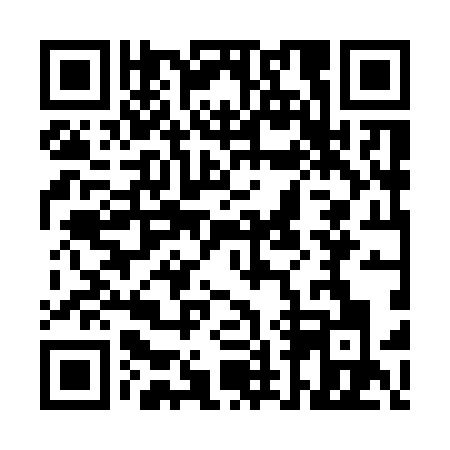 Prayer times for Centre Glassville, New Brunswick, CanadaWed 1 May 2024 - Fri 31 May 2024High Latitude Method: Angle Based RulePrayer Calculation Method: Islamic Society of North AmericaAsar Calculation Method: HanafiPrayer times provided by https://www.salahtimes.comDateDayFajrSunriseDhuhrAsrMaghribIsha1Wed4:366:141:276:298:4010:192Thu4:346:131:276:308:4110:213Fri4:326:111:276:308:4210:234Sat4:296:101:266:318:4410:245Sun4:276:081:266:328:4510:266Mon4:256:071:266:338:4610:287Tue4:236:051:266:338:4810:308Wed4:216:041:266:348:4910:329Thu4:196:031:266:358:5010:3410Fri4:176:011:266:368:5110:3611Sat4:156:001:266:368:5310:3812Sun4:135:591:266:378:5410:4013Mon4:115:581:266:388:5510:4214Tue4:095:561:266:398:5610:4415Wed4:075:551:266:398:5810:4616Thu4:065:541:266:408:5910:4817Fri4:045:531:266:419:0010:4918Sat4:025:521:266:429:0110:5119Sun4:005:511:266:429:0210:5320Mon3:585:501:266:439:0310:5521Tue3:575:491:266:449:0510:5722Wed3:555:481:266:449:0610:5923Thu3:535:471:276:459:0711:0024Fri3:525:461:276:469:0811:0225Sat3:505:451:276:469:0911:0426Sun3:495:441:276:479:1011:0627Mon3:475:431:276:479:1111:0728Tue3:465:431:276:489:1211:0929Wed3:455:421:276:499:1311:1130Thu3:435:411:276:499:1411:1231Fri3:425:411:276:509:1511:14